Просјечна плата након опорезивања у августу 962 КМНајвиша просјечна плата након опорезивања у подручју Финансијске дјелатности и дјелатности осигурања, 1 467 КМ, а најнижа у подручју Грађевинарство, 668 КМПросјечна мјесечна плата након опорезивања у Републици Српској исплаћена у августу 2020. године износила је 962 КМ, док је просјечна мјесечна бруто плата износила 1 494 КМ. Просјечна плата након опорезивања исплаћена у августу 2020. у односу на исти мјесец претходне године номинално је већа за 5,7%, а реално за 7,0%, док је у односу на јул 2020. номинално већа за 0,8%, а реално већа за 1,0%.Посматрано по подручјима, у августу 2020. године највиша просјечна плата након опорезивања исплаћена је у подручју Финансијске дјелатности и дјелатности осигурања и износила је 1 467 КМ, а најнижа просјечна плата након опорезивања у августу 2020. исплаћена је у подручју Грађевинарство, 668 КМ.У августу 2020. године, у односу на август 2019, сва подручја су остварила номинални раст плате након опорезивања, а  највећи раст забиљежен је у подручјима Административне и помоћне услужне дјелатности 13,0%, Умјетност, забава и рекреација 10,6% и Образовање 8,1%.     		                 KM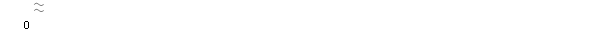 Графикон 1. Просјечнe платe након опорезивања по мјесецимаМјесечна инфлација у августу 2020. године -0,2%Годишња инфлација (VIII 2020/VIII 2019) -1,2%Цијене производа и услуга које се користе за личну потрошњу у Републици Српској, мјерене индексом потрошачких цијена, у августу 2020. године у односу на исти мјесец претходне године, у просјеку су ниже за 1,2%, док су у односу на јул 2020. године у просјеку ниже за 0,2%.Од 12 главних одјељака производа и услуга, више цијене на годишњем нивоу забиљежене су у осам, ниже цијене у три, док су цијене у једном одјељку остале непромијењене. Највећи годишњи раст цијена у августу 2020. године забиљежен је у одјељку Алкохолна пића и дуван 3,8%, усљед виших цијена у групи Пиво од 5,0% и у групи Дуван од 3,9%, затим у одјељку Храна и безалкохолна пића 1,3%, због виших цијена у групама Воће од 17,4% и Уља и масноће од 6,8%, потом у одјељку Рекреација и култура 1,3%, усљед виших цијена у групи Већа трајна добра за унутрашњу и вањску рекреацију од 6,7% и Услуге рекреације и спорта од 4,3%. Више цијене забиљежене су и у одјељку Здравство 0,9% усљед виших цијена у групи Остали медицински производи од 2,0%, затим у одјељку Становање 0,6% усљед виших цијена у групи Чврста горива од 2,8%, те у одјељцима Комуникације и Остала добра и услуге од по 0,5%, док је повећање од 0,2% забиљежено у одјељку Ресторани и хотели. У одјељку Образовање цијене су у просјеку остале непромијењене.Највећи пад цијена на годишњем нивоу у августу 2020. године забиљежен је у одјељку Превоз 10,7%, због нижих цијена у групи Горива и мазива од 18,3%, затим у одјељку Одјећа и обућа 9,8%, усљед сезонских снижења конфекције и обуће током године, те у одјељку Намјештај и покућство 1,6%, усљед нижих цијена у групама Теписи и друге подне облоге од 5,6% и Текстил за домаћинство од 3,2%. Графикон 2. Мјесечна и годишња инфлацијаДесезонирана индустријска производња (VIII 2020/VII 2020) већа 2,2%Календарски прилагођена индустријска производња (VIII 2020/VIII 2019) мања 10,4%Десезонирана индустријска производња у августу 2020. године у поређењу са јулом 2020. године већа је за 2,2%. У истом периоду у подручју Вађење руда и камена остварен је раст од 7,4%, у подручју Прерађивачка индустрија раст од 6,3%, док је у подручју Производња и снабдијевање електричном енергијом, гасом, паром и климатизација забиљежен пад од 0,8%. Календарски прилагођена индустријска производња у Републици Српској у августу 2020. године у поређењу са августом 2019. године, мања је за 10,4%. У истом периоду у подручју Прерађивачкa индустријa забиљежен је пад од 7,2%, у подручју Производњa и снабдијевањe електричном енергијом, гасом, паром и климатизацијa пад од 7,7% и у подручју Вађењe руда и камена пад од 19,1%. Графикон 3. Индекси индустријске производње, август 2016 – август 2020. (2015=100)Број запослених у индустрији (I-VIII 2020/ I-VIII 2019) мањи 0,9%Број запослених у индустрији у августу  2020. године у односу на просјечан мјесечни број запослених у 2019. години мањи је за 2,7%, у односу на јул 2020. године мањи за 0,3% и у односу на исти мјесец прошле године мањи је за 2,5%. Број запослених у индустрији у периоду јануар – август 2020. године, у односу на исти период прошле године мањи је за 0,9%. У истом периоду у подручју Прерађивачка индустрија остварен је раст од 0,6%, док је у подручју Производња и снабдијевање електричном енергијом, гасом, паром и климатизација забиљежен пад од 4,3% и у подручју Вађење руда и камена пад од 9,4%. Покривеност увоза извозом у периоду јануар - август 2020. године 74,0% У периоду јануар – август 2020. године остварен је извоз у вриједности од двије милијарде и 127 милиона КМ, што је за 11,6% мање у односу на исти период претходне године. Увоз је, у истом периоду, износио двије милијарде и 874 милиона КМ, што је за 9,0% мање у односу на исти период претходне године. Проценат покривеност увоза извозом у периоду јануар - август 2020. године износио је 74,0%. У погледу географске дистрибуције робне размјене Републикe Српскe са иностранством, у периоду јануар - август 2020. године, највише се извозило у Хрватску и то у вриједности од 322 милиона КМ, односно 15,1% и у Италију
290 милиона КМ, односно 13,6% од укупно оствареног извоза. У истом периоду, највише се увозило из Србије и то у вриједности од 543 милионa КМ, односно 18,9% и из Италије, у вриједности од 408 милиона КМ, односно 14,2% од укупно оствареног увоза.Посматрано по групама производа, у периоду јануар - август 2020. године, највеће учешће у извозу остварује електрична енергија са 179 милиона КМ, што износи 8,4% од укупног извоза, док највеће учешће у увозу остварују нафтна уља и уља добијена од битуменских минерала, са укупном вриједношћу од 134 милиона КМ, што износи 4,7% од укупног увоза. Графикон 4. Извоз и увоз по мјесецима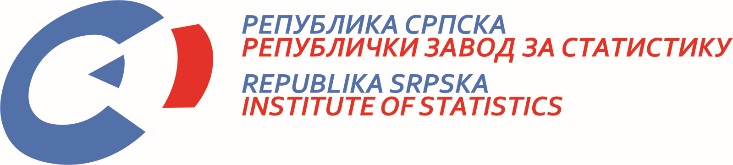            22. IX 2020. Број 278/20 САОПШТЕЊЕ ЗА МЕДИЈЕ септембар 2020.МАТЕРИЈАЛ ПРИПРЕМИЛИ: Статистика радаБиљана Глушацbiljana.glusac@rzs.rs.ba Статистика цијена Жељка Драшковићzeljka.draskovic@rzs.rs.baСтатистика индустрије и рударства Биљана Јеличићbiljana.jelicic@rzs.rs.ba; Статистика спољне трговине Владимир Ламбетаvladimir.lambeta@rzs.rs.baСаопштење припремило одјељење за публикације, односе са јавношћу и повјерљивост статистичких податакаПроф. др Јасмин Комић, в.д. директора Завода, главни уредникВладан Сибиновић, начелник одјељења Република Српска, Бања Лука, Вељка Млађеновића 12дИздаје Републички завод за статистикуСаопштење је објављено на Интернету, на адреси: www.rzs.rs.baтел. +387 51 332 700; E-mail: stat@rzs.rs.baПриликом коришћења података обавезно навести извор